             Meldeschein DVG LM RO 2020 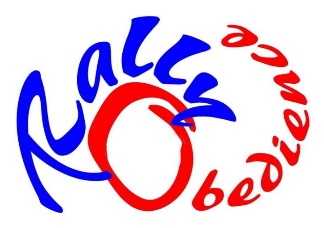 Prüfung am:	12.09.20 Beginner – Klasse 2	13.09.20 Klasse 3 und SeniorAusrichter:	HSV Neuss-NorfMeldung:	ab sofort – 09.08.20 23:59 UhrAnmeldung zur folgenden Prüfung:Eine LU besteht für das nachfolgende TeamHund:Rufname des Hundes:____________________________ Rüde         Hündin:    Zwingername(komplett lt. LU):______________________________________ Größe.______________Rasse:	____________________________________Wurftag:___________________- Chip-Nr.:____________________________Hundeführer:Name, Vorname:	_____________________________________________Am Prüfungstag habe ich das 18. Lebensjahr vollendet: Ja         Nein      Straße, Nr,PLZ, Ort	_____________________________________________Tel.:	________________email:________________________Verband:Verein/Ortsgruppe: 	_______________________ Mitgliedsnummer:_______________Vom HF einzutragen(3 besten Ergebnisse in der gemeldeten Klasse Zeitraum:15.09.19- 09.08.20)Erklärung des Teilnehmers:Ich akzeptiere das aktuelle RO Regelwerk des VDH und die Anti-DopingbestimmungenDie erreichten Qualifikationen in meiner Turnierkarte entsprechen dem RegelwerkFür den teilnehmenden Hund besteht eine Haftpflichtversicherung und der Hund hat die gültigen Impfungen.Ich hafte für Schäden, die der der Hund oder durch den Hund verursacht werden.Ich verpflichte mich, die Haus- und Platzordnung und das Corona-Schutzkonzept des Veranstalters einzuhaltenDie Teilnahme erfolgt auf eigenes Risiko und die Benutzung aller Einrichtungen auf eigener GefahrIch erkläre mich einverstanden, dass meine hier aufgeführten persönlichen Daten im Rahmen der Prüfung verwendet werden. (Kommunikation des Ausrichters, Erfassung in Auswertungssoftware, Übergabe der Prüfungsunterlagen an die Statistik führende Stelle bzw. den Leistungsrichter, Corona-Schutzkonzept).Als Teilnehmer der LM Nord Rheinland erkläre ich mich mit meiner Anmeldung mein Einverständnis zur Erstellung von Bildaufnahmen meiner Person und des geführten Hundes im Rahmen dieser Veranstaltung sowie zur Verwendung und Veröffentlichung solcher Bildnisse zum Zwecke der öffentlichen Berichterstattung.Eine weiter gewerbliche Nutzung darüber hinaus ist nicht vorgesehen.Sollten keine Bildaufnahmen meiner Person und des geführten Hundes erstellt und/ oder der Veröffentlichung widersprochen werden, ist dies dem Veranstalter schriftlich vorab mitzuteilen. Die Meldung verpflichtet zur Zahlung der Meldegebühr.Ich erscheine nur zur Prüfung, wenn ich frei von relevanten Krankheitssymptomen wie Husten, Niesen oder Fieber bin. Ansonsten bleibe ich der Veranstaltung fern.Bitte senden Sie  den Impfausweis im Vorfeld mit der LU per Email an die OfRO, und bringen zur Veranstaltung  die LU und den DVG Mitgliedsausweis mit.BS123JIch beantrage eine Parcoursanpassung wegen einer Behinderung des HFDes HundesDatum:Punkte:Datum:Unterschrift des Teilnehmers(bei Minderjährigen Unterschrift eines Erziehungsberechtigten)DatumUnterschrift der 1. Vorsitzenden